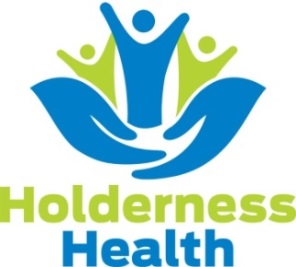 FLU SEASON 2023 – PATIENT INFORMATIONPlanning your vaccination:Let us know if for any reason you are unable to attend your appointment.If we have COVID vaccination stock and you wish to have a COVID vaccination at the same appointment, this may be offered on the day (subject to stock of the vaccine).When you come for your vaccination, please:Make sure you attend the correct location – this will be specified in the text (or letter) that we send you.Come prepared for the weather as you may need to wait outside for a short time.Come dressed for easy access to your arm and help us keep the queue moving by taking off your coat and overlayers before you go into the clinic room.Let us know if you cannot attend by calling 01964 632021.Please do not attend if you:Feel unwell.Have any symptoms of COVID-19 – a temperature, new or persistent cough, loss of taste or smell.Have had a positive COVID-19 test within the last 14 days.If you need to cancel/re-arrange your appointment, please call 01964 632021.If we are coming out to vaccinate you at home, please could you:Be at home on the given date and ready to receive your vaccination.Let any other eligible household members that they can also receive their flu jab at the same time.Listen out for our knock on your door.Let us know if you are unwell or have any symptoms of COVID-19 on the day or the vaccine by calling 01964 632021 as early as possible to rearrange.